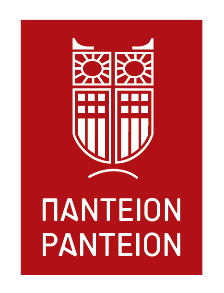 Επιθυμώ να παραμείνουν τα στοιχεία ταυτοποίησής μου ανώνυμα :	□ΝΑΙ	□ΟΧΙ Παρακαλώ για τη διαμεσολάβησή σας στο παρακάτω θέμα:ΘΕΜΑ (τίτλος) :     ……………………………………………………………………………………………………………………………………………………….Συνοπτική Περιγραφή Θέματος:  …………………….……………………………………………………………………………………..…………………….………………………………………………………………………………………………………………………………………………………………….………………………………………………………………………………………………………………………………………………………………….………………………………………………………………………………………………………………………………………………………………….………………………………………………………………………………………………………………………………………………………………….………………………………………………………………………………………………………………………………………………………………….………………………………………………………………………………………………………………………………………………………………….………………………………………………………………………………………………………………………………………………………………….………………………………………………………………………………………………………………………………………………………………….……………………………………….……………………………………………………………………………………..…………………….………………………………………………………………………………………………………………………………………………………………….………………………………………………………………………………………………………………………………………………………………….………………………………………………………………………………………………………………………………………………………………….…………………………………………………………………………………………………………ΗΜΕΡΟΜΗΝΙΑ……………………….						Ο/Η ΑΙΤ              ………….……………….ΥΠΟΓΡΑΦΗ :	…………………………….ΕΝΗΜΕΡΩΣΗ ΓΙΑ ΤΗΝ ΕΠΕΞΕΡΓΑΣΙΑ ΔΕΔΟΜΕΝΩΝ ΠΡΟΣΩΠΙΚΟΥ ΧΑΡΑΚΤΗΡΑ1. Ταυτότητα και στοιχεία επικοινωνίας του υπεύθυνου επεξεργασίας.Τα δεδομένα προσωπικού χαρακτήρα των φοιτητών/τριών του Παντείου Πανεπιστημίου που συλλέγονται μέσω του παρόντος εντύπου υφίστανται επεξεργασία από το Πάντειο Πανεπιστήμιο, με έδρα στην Αθήνα (Λεωφ. Συγγρού 136) και στοιχεία επικοινωνίας Τηλ: 210.920.1618 και Email: sinigoros@panteion.gr2. Σκοπός της επεξεργασίας.Τα δεδομένα προσωπικού χαρακτήρα των φοιτητών/τριών υφίστανται επεξεργασία για την εξέταση του υποβαλλόμενου αιτήματος/παραπόνου, με σκοπό τη διαμεσολάβηση για την επίλυσή του, την τήρηση της νομιμότητας, την αντιμετώπιση φαινομένων κακοδιοίκησης και τη διαφύλαξη της εύρυθμης λειτουργίας του ιδρύματος.3. Αποδέκτες / κατηγορίες αποδεκτών των δεδομένων προσωπικού χαρακτήρα.Τα δεδομένα που υφίστανται επεξεργασία είναι προσβάσιμα από το Γραφείο του Συνηγόρου του Φοιτητή και τον εκάστοτε αρμόδιο υπάλληλο για τον χειρισμό του αιτήματος/παραπόνου που ενεργεί υπό την εποπτεία του Πανεπιστημίου και επεξεργάζεται τα εν λόγω δεδομένα, αποκλειστικά βάσει συγκεκριμένων οδηγιών, δεσμευόμενος για την τήρηση εμπιστευτικότητας των δεδομένων (άρθρο 29 ΓΚΠΔ). Τα δεδομένα θα κοινολογηθούν στα εμπλεκόμενα με το αίτημα/παράπονο πρόσωπα που είναι απαραίτητο για την εξέταση και ικανοποίηση του αιτήματος/παραπόνου. Αν επιθυμείτε το αίτημά σας να παραμείνει ανώνυμο, θα πρέπει να μας το γνωστοποιήσετε ειδικά και θα ενημερωθείτε για τη δυνατότητα διερεύνησής του. 4. Δικαιώματα των φοιτητών/τριών.Οι φοιτητές/τριες έχουν τα παρακάτω δικαιώματα :i) Δικαίωμα πρόσβασης στα προσωπικά δεδομένα τους και σε πληροφορίες σχετικά με την επεξεργασία τους, συμπεριλαμβανομένου του δικαιώματος λήψης αντιγράφου των δεδομένων.ii) Δικαίωμα διόρθωσης ανακριβών ή συμπλήρωσης ελλιπών δεδομένων.5. Χρόνος διατήρησης των στοιχείων / δεδομένων. Ο χρόνος διατήρησης των στοιχείων/δεδομένων στο Γραφείο του Συνηγόρου του Φοιτητή είναι το αργότερο μέχρι το τέλος του επόμενου ακαδημαϊκού έτους από την ημερομηνία της υποβολής της Αίτησης, εκτός αν η υπόθεση βρίσκεται σε εκκρεμότητα. Έλαβα Γνώση ΗΜΕΡΟΜΗΝΙΑ……………………….						Ο/Η ΑΙΤ              ………….……………….ΥΠΟΓΡΑΦΗ :	…………………………….             Α Ι Τ Η Σ ΗΕΠΩΝΥΜΟ……………………………………..ΟΝΟΜΑ...………..……………………………..ΠΑΤΡΩΝΥΜΟ………………………………….Δ/ΝΣΗ (οδός, αρ) …………….………………..ΤΗΛ ……………………………………………..ΠΡΟΣΤο ΓΡΑΦΕΙΟ ΣΥΝΗΓΟΡΟΥ ΤΟΥ ΦΟΙΤΗΤΗτου Παντείου Πανεπιστημίου.ΣΧΟΛΗ     …………..………………………............ΤΜΗΜΑ    ……………………………………………Α.Μ.          ………………………………..ΠΟΛΗ-ΤΚ. ……………………………………………E-MAIL       ……………………………………………